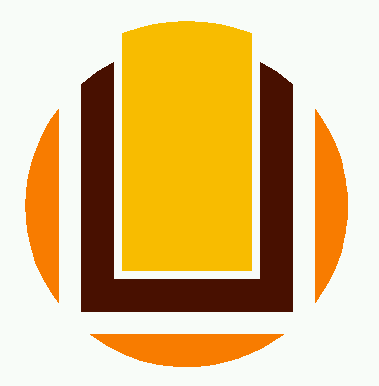 UNIVERSIDADE FEDERAL DO RIO GRANDE - FURGBOLETIM DE PESSOALPublicação Oficial com vistas a atender o disposto no item II do artigo 3º do Decreto 96,496, de 12 de agosto de 1988.REITORA: Profª. Drª. Cleuza Maria Sobral DiasVICE-REITOR: Prof. Dr. Danilo GiroldoPRÓ-REITORA DE GESTÃO E DESENVOLVIMENTO DE PESSOAS: Dra. Aline Rodrigues de Avila - Pró- Reitora de Gestão e Desenvolvimento de PessoasDIRETOR DE GESTÃO DE PESSOAS: Adm. Márcio Luis Soares de BritoDIRETORA DE DESENVOLVIMENTO DE PESSOAS: Econ. Miriam Martinatto da CostaDIRETOR DE ATENÇÃO À SAÚDE: Enf. Carmen Carballo DominguezAgosto 2020ADICIONAISAdicional por Serviço ExtraordinárioAdicional NoturnoAtestados MédicosAuxílios Auxílio AlimentaçãoAuxílio NatalidadeAuxílio TransporteAuxílio CrecheConcessõesLicença Casamento (alínea a, inciso III do art. 97 Lei 8112/90)Licença Falecimento (alínea b, inciso III do art. 97 Lei 8112/90)Licença Doação de Sangue (inciso I do art. 97 Lei 8112/90)LicençasLicença Gestante (art.207 Lei 8112/90)Prorrogação da Licença à Gestante (Decreto nº 6.690, de 11/12/2008)Licença para acompanhar familiar enfermo (art.83 Lei 8112/90)Licença para tratamento de saúde (art. 202 Lei 8112/90)Licença Prêmio (redação original do artigo 87, lei 8112/90)Licença PaternidadeLicença Paternidade Prorrogação PortariasSIAPENOMEMINUTOS ADICONAIS408667Jose Altamir Cruz de Avila09:00408835Julio Cezar Reis Danielski12:00408909Edgar Silva da Rosa12:001097377Tomas Jeferson Nogueira Ferrari12:001642358Alice Teixeira Meirelles Leite12:002190262Marcio de Azevedo Figueiredo12:00SIAPENOMEMINUTOS ADICONAIS408667Jose Altamir Cruz de Avila12:00434484Betina Schmitt14:001096227Marilene Cristina Korb77:00:001096333Marcelo Alves Rodrigues70:00:001096549Paulo Ricardo Goncalves Bueno63:00:001096632Liliamar Bartellt de Quadros Dias77:00:001096670Claudete Farias da Luz49:00:001096684Clair Valentim de Souza42:00:001096712Claudio Marcio da Silva Maciel70:00:001096723Denise da Conceicao Gonzalez Lopez Rodrigues70:00:001096772Elisabete Zimmer Ferreira Gaz70:00:001096802Walter Fernando Moreno Pomar14:001096853Julio Cesar Furtado Abrao21:001097098Jose Ferreira dos Passos Neto56:00:001097135Ivanete Soares Machado56:00:001097260Lino Strieder70:00:001097269Margareth Soares Ramos70:00:001097357Rosivania Rodrigues das Neves70:00:001097359Samuel Garcia de Farias07:001097967Darlene Moura dos Santos49:00:001097990Francisco Delmar Gauterio Amorim42:00:001098002Joao Silvio Oliveira07:001098058Sergio Luiz Xavier Ramires28:00:001099054Tania Luisa Lima da Silva70:00:001115551Semarino Esteves Alves38:00:001163330Adamir Jesus da Rocha Gomes42:00:001180435Elvio Carlos Oliveira Zenobini35:00:001198975Celso Ricardo Soubhia49:00:001198979Andrea Fogaca Soubhia35:00:001223498Vera Solange Melo da Rosa21:001252367Zila Pereira Pereira70:00:001286062Arnildo Agostinho Hackenhaar35:00:001328343Veronica Perazza Mandagara Andre70:00:001354715Patricia Iglesias Padula70:00:001354721Luciana Zanotta56:00:001354728Adriel Lousada Devos49:00:001356922Fernando Leonardis Loureiro21:001360999Dalraci da Silveira Simoes70:00:001362619Patricia de Souza de Aguiar77:00:001372531Rafael Espirito Santo Hartmann28:00:001420509Denise Soares Rodrigues35:00:001420511Carla Rejane Oliveira da Silva70:00:001420551Celia Regina Delgado de Carvalho70:00:001420563Rosana Gomes Ferrari70:00:001420643Marinacia Ramos Sigilio56:00:001422261Michelle da Silveira Chapacais Szewczyk63:00:001422262Elizabeth Henz56:00:001422273Florencia Elisabete Lemes de Freitas70:00:001422275Jaqueline Louzada Siqueira63:00:001422277Carlos Augusto Santos Soares63:00:001422278Daniel Pinho Mendes63:00:001422279Carla Jacques Faria42:00:001422280Sandro da Silva35:00:001422291Marcio Dias Pires63:00:001422292Amelia Maria Pereira Menestrino70:00:001425482Deise Machado dos Santos42:00:001432761Julio Oberti Martins Borges70:00:001442470Samir Mousa Yasin21:001445245Ismael de Barros Esmero70:00:001445249Luciana de Avila Costa70:00:001445253Valeria de Freitas Vaiss70:00:001445254Viviane Pereira Branco70:00:001445260Carla Marina Faria da Rocha63:00:001445261Cristiane Karan Schmidt63:00:001445266Alexandre Penha Furtado70:00:001445273Jose Renato Barbosa Parente70:00:001445293Guilherme Brandao Almeida35:00:001445505Gustavo Souto Damati28:00:001445619Elielto Giovani da Silva77:00:001445622Eni Elizabeth Fick Porto70:00:001445662Veridiana da Silva de Souza70:00:001445785Maria da Penha da Rosa Silveira28:00:001445858Patricia da Rosa Feijo70:00:001446525Nalu Medianeira da Silva Costa35:00:001449425Giancarlo Diniz Meireles70:00:001453364Maria Cristina de Moura Gulart42:00:001459586Virginia Campello Yurgel49:00:001481529Maria Eva da Luz Alves49:00:001510439Patricia Macedo da Silveira63:00:001510908Cibeli da Rosa Duarte70:00:001511169Rita Arim Rosales70:00:001511982Daniel da Costa Ferreira42:00:001514619Andreia Alves Reis70:00:001514621Tatiane Alonso da Silveira77:00:001604730Luciana Soares da Luz de Freitas07:001671379Oseias Jose Lopes Lima70:00:001828293Nelida Souza Medronha42:00:001831266Daniela Pasini63:00:001849275Rosana Loureiro28:00:001956118Sabrina Schmalfuss Ebling Machado35:00:001967388Luciano Braum Duarte Barcena49:00:001970179Michael Soares Goncalves70:00:001984431Cheiny Fonseca Yates70:00:001987561Micheli Righi Franchi63:00:002053334Cleber Monteiro de Avila70:00:002069800Gabriel de Lellis Junior84:00:002118469Lisandra Duarte Costa42:00:002118488Rosangela Maria Velasque Braz63:00:002118493Virginia Quintana Coutinho70:00:002140872Cristiane de David70:00:002220589Marilen da Silva Rodrigues70:00:002230984Luciana da Cruz Simon70:00:002231298Caroline de Quevedo Santos70:00:002231314Daniel Gomes Severo70:00:002236481Simone Botelho Ortellado70:00:002258149Jose Antonio da Rocha Freitas28:00:002286050Carla Vitola Goncalves21:002310392Luciana de Medina Coeli Leyraud07:002310411Marcia Cristina Pereira Maduell49:00:002310422Kharen Carlotto07:002343002Leonardo Augusto Cabral Bulcao56:00:002343006Mauro Garcia Severo56:00:002418013Juliana Domingues Leopoldo Bilhalva63:00:002449381Nara Rosani Aires Trecha56:00:002519942Wagner Pinto de Pinto28:00:002523704Fabine Santos Karam35:00:002561629Guilherme Gomes Dias Campos14:002561645Manoela Santos Boffo42:00:002561769Rodrigo Jacobi Terlan28:00:002604030Janaina Salomao Saavedra21:002673569Fabio Emmendoerfer Mello28:00:002689156Tesie Leopoldo Fonseca07:003051052Maria Angelica Ramos de Oliveira35:00:003118376Mara Regina de Oliveira Campelo28:00:003182849Mariana Martinez Rodrigues35:00:003327088Flavia Saracol Vignol21:003327766Aldila Batista Santos de Mattos35:00:003440759Flavia Figueiredo Briao21:004097419Delmar dos Santos28:00:006408648Silvia Machado dos Santos28:00:006409126Ana Rubia Lobato Marins42:00:006409138Rafael Motta Caldieraro28:00:006409141Christina Azevedo Ribeiro Wezka42:00:006409296Jose Salomao Junior35:00:00SIAPENOME DO SERVIDORDATA INICIALDATA FINAL----SIAPENOMEALIMENTOS DEPOIS1100598Arthur Vier Pereira458.003201582Danielle da Silveira Monteiro458.001072106Ivan Gregorio Silva Miguel458.001128252Mariano Michelon458.003157396Mauricio Cravo dos Reis458.003202564Rafael Alceste Berri458.001387195Rafael Budim Schvittz458.001832809Rafael Prado Kolton458.001096230Ricardo Pires Veleda458.00SIAPENOMENATALIDADE DEPOIS1006973Igor Oliveira Monteiro659.251080910Janderson Andrade Rodrigues659.251825201Lenise Guimaraes de Oliveira659.252039281Helen Sibelle Nogueira Goncalves659.252141473Carla Eliete Iochims dos Santos659.252192254Marcel Costa Salum659.252698287Thais de Oliveira Botelho659.253030357Luciana Toaldo Gentilini Avila659.251006973Igor Oliveira Monteiro659.25SIAPENOMETRANSPORTE DEPOIS1832809Rafael Prado Kolton366.15SIAPENOMECRECHE  DEPOIS1825201Lenise Guimaraes de Oliveira321.002039281Helen Sibelle Nogueira Goncalves321.002141473Carla Eliete Iochims dos Santos321.002192254Marcel Costa Salum321.003030357Luciana Toaldo Gentilini Avila321.003157396Mauricio Cravo dos Reis321.00SIAPENOME DO SERVIDORDATA INICIALDATA FINAL2040064Kessiane Silva de Moraes03/08/202010/08/2020SIAPENOME DO SERVIDORDATA INICIALDATA FINAL2212223Josiane dos Santos Farias05/08/202012/08/20201279900Jaqueline do Espirito Santo Costa21/08/202028/08/20201453364Maria Cristina de Moura Gulart27/08/202003/09/2020SIAPENOME DO SERVIDORDATA INICIALDATA FINAL1422278Daniel Pinho Mendes14/08/202014/08/2020SIAPENOME DO SERVIDORDATA INICIALDATA FINAL3330326Raquel da Fontoura Nicolette29/04/202026/08/20203148416Maria Cristina Vigorito Rockenbach12/05/202008/09/20201879147Carla Beatriz Medeiros Klein13/05/202009/09/20202576315Elisabeth Cabral Silva Falcao22/06/202019/10/20202486548Elisane Odriosolla dos Santos13/07/202009/11/20203030357Luciana Toaldo Gentilini Avila14/07/202010/11/20201825201Lenise Guimaraes de Oliveira17/07/202013/11/20202698287Thais de Oliveira Botelho28/07/202024/11/20202141473Carla Eliete Iochims dos Santos29/07/202025/11/20203103244Francis Garcia Sevilla01/08/202028/11/20203567619Sandra Carvalho Rodrigues Monteiro02/08/202029/11/20202039281Helen Sibelle Nogueira Goncalves03/08/202030/11/2020SIAPENOME DO SERVIDORDATA INICIALDATA FINAL2268942Gabriela Amaral de Rezende14/06/202012/08/20201039159Juliana Villela Maciel17/06/202015/08/20203001308Mirelle de Oliveira Saes15/07/202012/09/20202774882Danielle Monteiro Behrend23/07/202020/09/20203330326Raquel da Fontoura Nicolette27/08/202025/10/2020SIAPENOME DO SERVIDORDATA INICIALDATA FINAL1420515Janete Kissner Correa Santos04/08/202013/08/20202268942Gabriela Amaral de Rezende13/08/202011/09/20201420515Janete Kissner Correa Santos14/08/202028/08/20201096853Julio Cesar Furtado Abrao18/08/202025/08/20201097990Francisco Delmar Gauterio Amorim19/08/202028/08/20201453364Maria Cristina de Moura Gulart19/08/202026/08/20202707482Rafael Augusto Penna dos Santos25/08/202018/10/20201420515Janete Kissner Correa Santos31/08/202011/09/2020SIAPENOME DO SERVIDORDATA INICIALDATA FINAL1764265Ana Paula Braga D Avila Hermann15/06/202006/01/20212360558Luciane Siqueira Briao16/06/202014/08/20201099322Nelson Marinho Souto21/06/202019/08/20201449329Cleisi Rosa Aguiar22/06/202020/08/20202247784Kati Rosani de Mattos Aikin25/06/202023/08/20201096656Teresa Regina de Oliveira Ballester02/07/202002/08/20201096648Rosemarlei Quincozes04/07/202002/08/20201971854Paulo Cesar Ramos Pinho08/07/202006/08/20201445250Marcia Regina Siqueira dos Santos09/07/202007/08/20201511466Jaqueline Farias Goncalves09/07/202007/08/2020409094Jose Marcilio Rodrigues Brum10/07/202008/08/20202313475Mara Lucia Teixeira Brum10/07/202008/08/20201361608Lurdeti Bastos da Silva10/07/202008/08/20202360998Nara Beatriz Silveira11/07/202009/08/20202234192Cristine Duarte da Cruz12/07/202010/08/20202303771Ketlle Duarte Paes12/07/202010/08/20201459838Marilane Amaro Pedroso13/07/202011/08/20201354720Rosilaine Nascimento de Lima13/07/202011/08/20201096579Ana Regina Bongalhardo Goulart13/07/202011/08/20202120681Jeane Zanini da Rocha16/07/202005/08/20201985096Flavio da Silva Brandao16/07/202014/08/20201511472Angelica Neto Pereira Facio16/07/202014/08/20201096704Adriana da Silva Pires16/07/202010/08/20202561694Michele Rhoden17/07/202005/08/20202231323Fabiana Hormain de Oliveira17/07/202015/08/20201300375Julio Mario da Silveira Marchand17/07/202015/08/20202482922Andre Freitas da Silva17/07/202005/08/20202258149Jose Antonio da Rocha Freitas19/07/202004/08/20201096684Clair Valentim de Souza19/07/202001/08/20202379203Andressa Josiane de Lima19/07/202017/08/20201445258Rosicler Vitoria Silveira Salazart19/07/202008/10/20201354721Luciana Zanotta20/07/202002/08/20201923710Gabriela de Araujo Spotorno20/07/202001/08/20203118376Mara Regina de Oliveira Campelo20/07/202004/08/20201104731Anatalicio Briese Paim20/07/202018/08/20203103629Roberto Brauner Wohlfahrt21/07/202003/08/20201115580Adelson Claiton da Matta Dias22/07/202020/08/20201453364Maria Cristina de Moura Gulart22/07/202003/08/20201445248Nanci Rodrigues de Oliveira23/07/202005/08/20201098626Deise de Fatima Retamal Porto23/07/202021/08/20203103278Gabriel Rodolfo da Cunha24/07/202004/08/20203103550Luigi de Werk Cericato24/07/202004/08/20201402089Esther Luiza de Morais Medeiros Dantas24/07/202004/08/20201420643Marinacia Ramos Sigilio25/07/202004/08/20201356393Francisca Patricia Ferreira Guelmo25/07/202023/08/20201445244Gilcineia Feijo Nunes25/07/202023/08/20202060916Maiba Mikhael Nader28/07/202007/08/20202237117Sabine Veiga Borba28/07/202005/08/20201799682Liliane Ferreira Gomes28/07/202026/08/20201663911Denise de Azevedo Irala28/07/202026/08/20203056322Pauline Telles da Cunha29/07/202009/08/20201422274Sabrina Zechlinski Rangel29/07/202027/08/20203031205Sabrina Rodrigues Sackis29/07/202027/08/20201445265Neiza Maria dos Santos Avila30/07/202028/08/20202310161Amanda Coelho Alfaia30/07/202003/08/20201420527Elis Regina Lopes dos Santos30/07/202028/08/20201259131Fabio Nahuys Thormann31/07/202006/08/20202257461Helena Beatriz Mascarenhas de Souza31/07/202028/09/20202118469Lisandra Duarte Costa01/08/202012/08/20201831266Daniela Pasini01/08/202005/08/20201097098Jose Ferreira dos Passos Neto02/08/202010/08/20201449330Simone Zanotta Ferreira02/08/202005/08/20202228133Carla Fabiane da Silva02/08/202002/08/20203545765Fabio Everton Maciel03/08/202016/08/20201096656Teresa Regina de Oliveira Ballester03/08/202001/09/20203155366Francine Garcia da Silva03/08/202007/08/20201481529Maria Eva da Luz Alves03/08/202003/08/20201097018Fabiane Nascimento Pinheiro03/08/202009/08/20201445273Jose Renato Barbosa Parente03/08/202003/08/20202920931Bruna Felix da Silva Nornberg03/08/202016/08/20203102129Caroline Naimeg da Mata04/08/202006/08/20202310161Amanda Coelho Alfaia04/08/202007/08/20201362620Gisele Zanetti Senhorin04/08/202007/08/20201463136Michelle Mayora de Barros05/08/202007/08/20201445245Ismael de Barros Esmero05/08/202005/08/20201097329Neiva Maria Helena do Amaral Teixeira05/08/202011/08/20201422272Marta Barbosa Marins06/08/202006/08/20202561694Michele Rhoden06/08/202004/09/20202138892Andressa Fernandes Dotto06/08/202004/09/20201971854Paulo Cesar Ramos Pinho07/08/202005/09/20201361001Liza Gabriela Gomes07/08/202009/08/20201481529Maria Eva da Luz Alves07/08/202009/08/20201445250Marcia Regina Siqueira dos Santos08/08/202006/09/20201511466Jaqueline Farias Goncalves08/08/202006/10/20201361608Lurdeti Bastos da Silva09/08/202007/09/20202313475Mara Lucia Teixeira Brum09/08/202007/09/2020409094Jose Marcilio Rodrigues Brum09/08/202007/09/20202360998Nara Beatriz Silveira10/08/202008/09/20201997917Sonia Maria Ferreira Narval de Araujo10/08/202025/08/20203103597Otavio Eduardo Fonzar10/08/202010/08/20202228133Carla Fabiane da Silva10/08/202013/08/20202303771Ketlle Duarte Paes11/08/202009/09/20202234192Cristine Duarte da Cruz11/08/202009/10/2020409234Jose Roberto Fernandes Siedersberger11/08/202021/08/20203103441Julio Andre Paldes da Costa11/08/202015/08/20201354720Rosilaine Nascimento de Lima12/08/202010/09/20201420521Olavina Fonseca Santos14/08/202017/08/20201361001Liza Gabriela Gomes14/08/202015/08/20201354721Luciana Zanotta14/08/202014/08/20201511472Angelica Neto Pereira Facio15/08/202003/09/20201985096Flavio da Silva Brandao15/08/202013/09/20202360558Luciane Siqueira Briao15/08/202013/10/20202231323Fabiana Hormain de Oliveira16/08/202014/09/20201300375Julio Mario da Silveira Marchand16/08/202014/09/20201985093Liliana Pinho Lopes16/08/202018/08/20202333734Gisamara Girardi Fontes de Avila17/08/202020/08/20203051052Maria Angelica Ramos de Oliveira17/08/202015/09/20201422290Zoila Rodrigues Goulart18/08/202021/08/20202332484Priscila Manzoni de Manzoni18/08/202024/08/20202379203Andressa Josiane de Lima18/08/202016/09/20202449381Nara Rosani Aires Trecha18/08/202024/08/20201445505Gustavo Souto Damati18/08/202016/09/20201097307Maria Denise Rodrigues Lucas19/08/202019/08/20201422271Carla Rejane de Oliveira Farias19/08/202023/08/20201420509Denise Soares Rodrigues19/08/202019/09/20201097515Claudia Gauterio Maas19/08/202028/08/20202178839Denise Vargas Pacheco Raguzoni19/08/202021/08/20201104731Anatalicio Briese Paim19/08/202017/09/20203215668Roseli Stone Vieira19/08/202021/08/20201459838Marilane Amaro Pedroso20/08/202026/08/20201097661Sari Ayres da Rocha20/08/202008/09/20201099322Nelson Marinho Souto20/08/202018/09/20201361797Adriana da Silva Amorim20/08/202030/08/20203103360Gustavo Berje Armelin20/08/202028/08/20201115580Adelson Claiton da Matta Dias21/08/202019/09/20201361001Liza Gabriela Gomes21/08/202022/08/20201449329Cleisi Rosa Aguiar21/08/202017/09/20201362598Maria Lucia Rodrigues Domingues21/08/202004/09/20202310397Marcelo Luis Altenhofen da Silva23/08/202024/08/20201356393Francisca Patricia Ferreira Guelmo24/08/202022/09/20201445244Gilcineia Feijo Nunes24/08/202022/09/20201445255Marilene Moraes Coelho24/08/202024/08/20201422262Elizabeth Henz25/08/202027/08/20201799682Liliane Ferreira Gomes27/08/202024/11/20202237117Sabine Veiga Borba27/08/202028/08/20203038831Lore Barbosa Ribeiro Soares27/08/202005/09/20201422272Marta Barbosa Marins27/08/202005/09/20201096665Claudia Regina Bicho da Rosa27/08/202005/09/20201097135Ivanete Soares Machado27/08/202031/08/20201422266Raquel Olinda da Silva dos Santos27/08/202029/08/20201663911Denise de Azevedo Irala27/08/202025/09/20201445261Cristiane Karan Schmidt28/08/202028/08/20201422303Maribel Luceiro Lourenco28/08/202001/09/20201361001Liza Gabriela Gomes28/08/202029/08/20201422274Sabrina Zechlinski Rangel28/08/202026/09/20201422279Carla Jacques Faria28/08/202002/09/20203031205Sabrina Rodrigues Sackis28/08/202026/09/20201445265Neiza Maria dos Santos Avila29/08/202026/11/20201545246Luciana Santos Peixoto31/08/202031/08/20201459567Gilmar Basgalupe Meirelles31/08/202001/09/2020SIAPENOME DO SERVIDORDATA INICIALDATA FINAL----SIAPENOME DO SERVIDORDATA INICIALDATA FINAL3461385Carlos Eduardo da Rosa30/07/202003/08/20201006973Igor Oliveira Monteiro02/08/202006/08/20202192254Marcel Costa Salum10/08/202014/08/2020SIAPENOME DO SERVIDORDATA INICIALDATA FINAL2247764Arisson Vinicius Landgraf Goncalves19/07/202002/08/20203090731Alessandro Kahmann21/07/202004/08/20203461385Carlos Eduardo da Rosa04/08/202018/08/20201006973Igor Oliveira Monteiro07/08/202021/08/20202192254Marcel Costa Salum15/08/202029/08/2020124503/08/2020Conceder adicional de insalubridade à LUCIANA DE MEDINA COELI LEYRAUD, a partir de 01/08/2020.124603/08/2020Conceder adicional de insalubridade à MILENE PINTO COSTA, a partir de 01/08/2020.124703/08/2020Conceder adicional de insalubridade a SÉRGIO LUIZ XAVIER RAMIRES, a partir de 01/08/2020.124803/08/2020Conceder adicional de insalubridade a SANDRO DA SILVA, a partir de 01/08/2020.124903/08/2020Conceder adicional de insalubridade à MARIBEL LUCEIRO LOURENÇO, a partir de 01/08/2020.125003/08/2020Conceder adicional de insalubridade a LUCIANO LEONARDI, a partir de 01/08/2020.125103/08/2020Conceder adicional de insalubridade a FRANCISCO DELMAR GAUTÉRIO AMORIM, a partir de 01/08/2020.125203/08/2020Conceder adicional de insalubridade à DARLENE MOURA DOS SANTOS, a partir de 01/08/2020.125303/08/2020Conceder adicional de insalubridade a ADRIEL LOUSADA DEVOS, a partir de 01/08/2020.125403/08/2020Conceder adicional de insalubridade a JOÃO SILVIO OLIVEIRA, a partir de 01/08/2020.125503/08/2020Conceder adicional de insalubridade à ELIZABETH HENZ, a partir de 01/08/2020.125603/08/2020Conceder adicional de insalubridade à MARIVONE NUNES DA ROSA, a partir de 01/08/2020.125703/08/2020Conceder adicional de insalubridade a ELVIO CARLOS OLIVEIRA ZENOBINI, a partir de 01/08/2020.125803/08/2020Conceder adicional de insalubridade a ADAMIR JESUS DA ROCHA GOMES, a partir de 01/08/2020.125903/08/2020Conceder adicional de insalubridade à CHRISTINA AZEVEDO RIBEIRO WEZKA, a partir de 01/08/2020.126003/08/2020Conceder adicional de insalubridade à ANA RUBIA LOBATO MARINS, a partir de 01/08/2020.126103/08/2020Remover ROSEMARLEI QUINCOZES do HU para a FAMED, a partir de 03/08/2020.126203/08/2020Designar Daniele Kalil Juliano, Pró-Reitora de assuntos estundantis, licença da titular.126303/08/2020Exonerar, em virtude de falecimento, o servidor CARLOS PRENTICE HERNANDEZ, matrícula SIAPE 2100855, do Cargo de Direção de DIRETOR DA ESCOLA DE QUÍMICA E ALIMENTOS / EQA – CD-4, com efeitos retroativos partir de 28/07/20207126403/08/2020Dispensar FABRICIO BUTIERRES SANTANA da função de vice-diretor da escola de química e alimentos/EQA-FG-1, com efeitos retroativos a partir de 28/07/2020.126503/08/2020Nomear o servidor FABRICIO BUTIERRES SANTANA, matrícula SIAPE 2618702, para exercer o Cargo de Direção de DIRETOR DA ESCOLA DE QUÍMICA E ALIMENTOS / EQA – CD-4, com efeitos retroativos a partir de 28/07/2020 e com mandato até 31/12/2020126603/08/2020Conceder adicional de insalubridade à LILIAN BONILHA ULGUIM, a partir de 01/08/2020.126703/08/2020Conceder adicional de insalubridade à CARLA JACKES FARIA, a partir de 01/08/2020.126803/08/2020Conceder adicional de insalubridade a LUCIANO BRAUM DUARTE BARCENA, a partir de 01/08/2020.126903/08/2020Conceder adicional de insalubridade a DANIEL GOMES SEVERO, a partir de 01/08/2020.127003/08/2020Conceder adicional de insalubridade à DANIELA PASINI, a partir de 01/08/2020.127103/08/2020Alterar composição do comitê local de acompanhamento e avaliação - CLAA, instituido pela portaria 2686/2019 - PROGRAD.127203/08/2020Designar membros NÚCLEO DOCENTE ESTRUTURANTE DO CURSO DE PSICOLOGIA - ICHI.127304/08/2020Designar membros banca avaliação edital pré-incubação da INNOVATIO/PROPESP127404/08/2020Designar JOSE CARLOS RODRIGUES TORRES e GILMAR ANGELO MEGGIATO TORCHELSEN como fiscais para acompanhamento do Contrato Adm nº 016/2020.127504/08/2020Designar MOZART TAVARES MARTINS FILHO, DIEGO DAVILA DA ROSA, CLAUDIO PAZ DE LIMA e MARINA BRAGA GAUTERIO como fiscais para acompanhamento do termo de Contrato de Prestação de Serviço nº 022/2020.127604/08/2020Designar a servidora TAIS DIAS LEGEMANN, matrícula SIAPE 2035857, para, cumulativamente com as atividades que desempenha, exercer o cargo de OUVIDORA / GAB - CD-4, no período de 24/08/2020 a 02/09/2020, em virtude de férias da titular127705/08/2020Designar membros da comissão especial para avaliação da apresentação do memorial descritivo de JUSSARA MARIA SILVEIRA - FAMED.127806/08/2020Conceder progressão funcional por mérito profissional aos servidores TAEs no mês de julho de 2020127906/08/2020Alterar portaria 1784/2019  - PROGRAD, DE composição do NUCLEO DOCENTE ESTRUTURANTE DO CURSO DE ENFERMAGEM - EENF.128007/08/2020Afastar RAFAEL DE CARVALHO MISSIUNAS para concorrer a cargo eletivo, a partir de 15/08/2020.128107/08/2020Alterar Portaria 0252/2020, que trata da Comissão de criação do curso de Direito no campus SAP128207/08/2020Conceder a GABRIELE DE OLIVIERA, incentivo à qualificação.128307/08/2020Conceder a KALINCA GONÇALVES LEITE, incentivo à qualificação.128407/08/2020Conceder a PATRÍCIA CICILIANO BECK RODRIGUES, incentivo à qualificação.128507/08/2020Conceder a LEANDRO DA SILVA SAGGIO,MO, incentivo à qualificação.128607/08/2020Conceder a ELOISA DA FONSECA RODRIGUES, incentivo à qualificação.128707/08/2020Conceder a MÁRCIA CRISTINA PEREIRA MADUELL, incentivo à qualificação.128807/08/2020Conceder a SHEILA MARA BENITES ROLA, incentivo à qualificação.128907/08/2020Conceder a CAROLINE PIRES RUAS, incentivo à qualificação.129007/08/2020Conceder a VIVIANE CARVALHO NEVES BRIÃO, progressão por capacitação.129107/08/2020Conceder a RICARDO SOARES OLIVEIRA, progressão por capacitação.129207/08/2020Conceder a FELIPE DA ROSA, progressão por capacitação.129307/08/2020Conceder a ROSÂNGELA MAIA VELASQUE BRAZ, progressão por capacitação.129407/08/2020Conceder a ARTUR BERNARDELI GARCIA, progressão por capacitação.129507/08/2020Conceder a BRUNO COSTA FEIJÓ, progressão por capacitação.129607/08/2020Conceder a MARIZA ZANCHI, progressão por capacitação.129707/08/2020Conceder a DELMAR DOS SANTOS, progressão por capacitação.1298N/E1299N/E1300N/E1301N/E1302N/E1303N/E1304N/E1305N/E1306N/E130710/08/2021Designar membros Comissão de seleção processo de seleção do processo seletivo Turma especial do segundo semestre/2020.130811/08/2020Designar Lúcia Anello, Gianpaolo Adomilli e Carélia Hidalgo, comissão de revalidação de diploma de pós-graduação estrangeiro de MARLUCIA FERNANDES DA SILVA SANTOS.130911/08/2020Designar os professores Lúcia Socoowski de Anello, Gianpaolo Adomilli e Carélia Hidalgo para comporem a COMISSÃO DE REVALIDAÇÃO DE DIPLOMA DE PÓS-GRADUAÇÃO ESTRANGEIRO, para validade em todo o território nacional, constante no Processo 23116.002234/2020-41, solicitado por Marlucia Fernandes da Silva Santos131011/08/2020Conceder progressão funcional a NARJARA MENDES GARCIA, a partir de 09/06/2020.131111/08/2020Conceder a LEONARDO RAMOS EMMENDORFER, progressão funcional por avaliação de desempenho acadêmico.131211/08/2020Conceder à ANA PRISCILA CENTENO DA ROSA, progressão funcional por avaliação de desempenho acadêmico.131311/08/2020Conceder à CARMEM GESSILDA BURGERT SCHIAVON, progressão funcional por avaliação de desempenho acadêmico.131411/08/2020Conceder a FERNANDO RAFAEL CUNHA, progressão funcional por avaliação de desempenho acadêmico.131511/08/2020Conceder à LÚCIA DE FÁTIMA SOCOOWSKI DE ANELLO, progressão funcional por avaliação de desempenho acadêmico.131611/08/2020Conceder à MÁRCIA DE LIMA RODRIGUES, progressão funcional por avaliação de desempenho acadêmico.131711/08/2020Conceder a DANIEL LOEBMANN, progressão funcional por avaliação de desempenho acadêmico.131811/08/2020Conceder à RAQUEL FABIANA LOPES SPAREMBERGER, progressão funcional por avaliação de desempenho acadêmico.131911/08/2020Conceder à NEUSA FERNANDES DE MOURA, progressão funcional por avaliação de desempenho acadêmico.132011/08/2020Conceder a PAULO GOMES DE SOUSA FILHO, progressão funcional por avaliação de desempenho acadêmico.132111/08/2020Conceder a TIARAJÚ ALVES DE FREITAS, progressão funcional por avaliação de desempenho acadêmico.132211/08/2020Conceder a KLEBER EDUARDO BIANCHI, progressão funcional por avaliação de desempenho acadêmico.132311/08/2020Conceder à MICHELE GREQUE DE MORAIS, progressão funcional por avaliação de desempenho acadêmico.132411/08/2020Conceder à GIOVANA SHAI ANNE DA SILVA FLORES, progressão funcional por avaliação de desempenho acadêmico.132511/08/2020Conceder à CRISTINA LEMOS GOULARTE, progressão funcional por avaliação de desempenho acadêmico.132611/08/2020Conceder a FERNANDO HARTMANN, progressão funcional por avaliação de desempenho acadêmico.132711/08/2020Designar ROBERTA ACOSTA FUNCHAL e TOMAS DALCIN como fiscais para acompanhamento do Convênio nº 004/2020.132811/08/2020Designar ROBERTA ACOSTA FUNCHAL e TOMAS DALCIN como fiscais para acompanhamento do Convênio nº 008/2020.132911/08/2020Designar ROBERTA ACOSTA FUNCHAL e TOMAS DALCIN como fiscais para acompanhamento do Convênio nº 009/2020.133011/08/2020Designar LUIZ CARLOS MUNHOZ RODRIGUES e MARIO AUGUSTO SILVA DA PAZ como fiscais para acompanhamento do Contrato Adm. nº 023/2020.133111/08/2020Conceder aposentadoria voluntária a PAULO RENATO LESSA PINTO, a contar desta data.133211/08/2020Designar MAYARA MARQUES GUILHERME para coordenadora de pesquisa institucional, no período de 01/09/2020 a 30/09/2020.133311/08/2020Alterar portaria 1277/2020 - PROGRAD, membros comissão para avaliação da apresentação do memorial descritivo de JUSSARA MARIA SILVEIRA - FAMED.133411/08/2020Designar membros comissão de catalogação na publicação do SIB.133511/08/2020Alterar portaria 0927/2019 - PROGRAD, composição do núcleo docente estruturante do curso de Tecnologia em Gestão Ambiental - IO.133611/08/2020Designar membros comissão especial para avaliação de docente - ANDRÉ ANDRADE LONGARAY - ICEAC.133712/08/2020Atualizar a representação do ICHI na composição do CONSUN, para o período de 2018/2020, a partir de 27/10/2020. Dispensar CRISTIANO RUIZ ENGELKE e designar JOSE CARLOS DA SILVA CARDOSO.133812/08/2020Atualizar a composição da 3ª Câmara do CONSUN. Substituir CRISTIANO RUIZ ENGELKE por JOSE CARLOS DA SILVA CARDOZO.133912/08/2020Afastar LILIANA LEMOS MENDES  para concorrer a cargo eletivo, a partir de 15/08/2020.1340Designar RAPHAEL GOUVEIA DA SILVA, coordenador de concessões e registros, licença paternidade do titular.134112/08/2020Designar a servidora TAIS DIAS LEGEMANN, matrícula SIAPE 2035857, para exercer a Função Gratificada de ASSESSORA DA OUVIDORA / OUVIDORIA / GAB – FG-3, a partir da publicação desta no Diário Oficial da União – DOU134212/08/2020Designar memros comissão seleção processo seletivo 2021. Edital 08/2020 - FADIR.134312/08/2020Designar representantes do SIB e das unidades acadêmicas para comissão permanente de avaliação dps acervos das bibliotecas - SIB.134412/08/2020Conceder adicional de insalubridade à JULIANA FERREIRA DOS SANTOS CÂMARA.134512/08/2020Instituir Grupo de Trabalho no âmbito do Comitê Gestor de Tecnologia da Informação e Comunicação – CGTIC134613/08/2021Revogar cessão de RICARDO PIRES VELEDA para a EBSERH.134714/08/2020Instituir banca examinadora de apresenta de dissertação da discente MARLA DOS SANTOS AFONSO134814/08/2020Instituir banca examinadora de qualificação da discente CAMILA MAGROSKI GOULART NOBRE134914/08/2020Alterar portaria 1431/2019.135014/08/2020Designar ALINE PEREIRA PINHO, coordenador de concessões e registros, férias do titular.135114/08/2020Designar RAQUEL RODRIGUES MATHEUS, coordenadora de seleção, ingresso e desligamento, licença saúde do titular.135214/08/2020Afastar VITOR HUGO DE CARVALHO para concorrer a cargo eletivo.135314/08/2020Afastar HUGO CATAUD PACHECO PEREIRA para concorrer a cargo eletivo, a contar de 15/08/2020.1354N/E1355N/E1356N/E1357N/E135817/08/2020Conceder adicional de insalubridade a JULIANA FERREIRA DOS SANTOS CAMARA135917/08/2020Instituir Comissão de Planejamento Estratégico e Autoavaliação do PPG em Química Tecnológica e Ambiental.136017/08/2020Instituir C omissão de Bolsas do PPG em Química Tecnológica e Ambiental.136117/08/2020Instituir Comissão de credenciamento e recredenciamento do PPG em Química Tecnológica e Ambiental.136217/08/2020Nomear LEDA VELLOSO BUONFIGLIO, professora do magisterio superior.136318/08/2020Designar para diretor de administração de materiais JACY FRANCISCO MARTINS HORNES, entre 26/08/2020 a 04/09/2020.136419/08/2020Remover de SVP para o campus Carreiros JACIANA MARLOVA GONÇALVES ARAUJO, a partir de 24/08/2020.136519/08/2020Alterar a composição do Comitê Provisório e de Transição do OCEANTEC – Parque Científico e Tecnológico (CPT/OCEANTEC), instituído pela Portaria nº 1360/2013, de 20/05/2013136620/08/2020Criar o Centro de Inovação em Ciência de Dados, Robótica, Automação e Engenharia de Superfície – iTec, integrado ao OCEANTEC Parque Tecnológico136720/08/2020Criar e estruturar a Unidade EMBRAPII iTec/FURG (UE), vinculada ao Centro de Inovação em Ciência de Dados, Robótica, Automação e Engenharia de Superfície – iTec, integrado ao OCEANTEC Parque Tecnológico136820/08/2020Alterar portaria 495/2019 -PROGRAD.136920/08/2020Desiganr Comissão Examinadora para seleção de professor substituto Mestrado em Psicologia.137020/08/2020Designar GABRIELE DE OLIVEIRA assistente da Pró-Reitora da PROGEP, licença saú de da titular.137120/08/2020Nomear MIKAEL ALMEIDA CORREA, Psicólogo escolar. 137221/08/2020Instituir banca examinadora de qualificação da discente VALDIRENA MEDINA CARDOSO137321/08/2020Instituir banca examinadora de qualificação da discente ARIANA SOFIA BARRADAS DA SILVA137421/08/2020Instituir banca examinadora de qualificação da discente DANUBIA ANDRESSA DA SILVA STIGGER137521/08/2020Instituir banca examinadora de qualificação da discente LAURA FONTOURA PERIM137621/08/2020Instituir banca examinadora de qualificação da discente RAYARA DE SOUZA JULIO137721/08/2020Intituir banca examinadora dissertação de mestrado LIAN DA COSTA ABRÃO.137821/08/2020Designar a servidora SILVIA SILVA DA COSTA BOTELHO, matrícula SIAPE 409279, para exercer a atribuição de Diretora da Unidade EMBRAPII iTec/FURG junto ao Centro de Inovação em Ciência de Dados, Robótica, Automação e Engenharia de Superfície – iTec, a partir de 21/08/2020137921/08/2020Designar o servidor NELSON LOPES DUARTE FILHO, matrícula SIAPE 6408493, para exercer a atribuição de Vice-Diretor da Unidade EMBRAPII iTec/FURG junto ao Centro de Inovação em Ciência de Dados, Robótica, Automação e Engenharia de Superfície – iTec, a partir de 21/08/2020138021/08/2020Designar o servidor PAULO LILLES JORGE DREWS JUNIOR, matrícula SIAPE 1800830, para exercer a atribuição de Coordenador de Planejamento da Unidade EMBRAPII iTec/FURG junto ao Centro de Inovação em Ciência de Dados, Robótica, Automação e Engenharia de Superfície – iTec, a partir de 21/08/2020138121/08/2020Designar o servidor MARCELO RITA PIAS, matrícula SIAPE 3007204, para exercer a atribuição de Coordenador de Prospecção da Unidade EMBRAPII iTec/FURG junto ao Centro de Inovação em Ciência de Dados, Robótica, Automação e Engenharia de Superfície – iTec, a partir de 21/08/2020138221/08/2020Designar o servidor EMANUEL DA SILVA DIAZ ESTRADA, matrícula SIAPE 2629977, para exercer a atribuição de Coordenador Financeiro da Unidade EMBRAPII iTec/FURG junto ao Centro de Inovação em Ciência de Dados, Robótica, Automação e Engenharia de Superfície – iTec, a partir de 21/08/2020138321/08/2020Designar o servidor EDUARDO NUNES BORGES, matrícula SIAPE 1649225, para exercer a atribuição de Coordenador de Carteira da Unidade EMBRAPII iTec/FURG junto ao Centro de Inovação em Ciência de Dados, Robótica, Automação e Engenharia de Superfície – iTec, a partir de 21/08/2020138421/08/2020Designar a servidora DANUBIA BUENO ESPINDOLA, matrícula SIAPE 2486488, para exercer a atribuição de Coordenadora de Formação de Recursos Humanos da Unidade EMBRAPII iTec/FURG junto ao Centro de Inovação em Ciência de Dados, Robótica, Automação e Engenharia de Superfície – iTec, a partir de 21/08/2020138521/08/2021Conceder a CLAUDETE LOPES SCHWANTZ TAVARES progressão por capacitação.1386N/E1387N/E1388N/E1389N/E139024/08/2020Dispensar, em virtude de redistribuição, o servidor LUCAS SANTOS CERQUEIRA, matrícula SIAPE 1940867, da função de COORDENADOR DO CURSO DE ADMINISTRAÇÃO / ICEAC – FCC, com efeitos retroativos a partir de 17/08/2020139124/08/2020Dispensar o servidor SAMUEL VINICIUS BONATO, matrícula SIAPE 2330707, da atribuição de COORDENADOR ADJUNTO DO CURSO DE ADMINISTRAÇÃO / ICEAC, com efeitos retroativos a partir de 17/08/2020139224/08/2020Designar o servidor SAMUEL VINICIUS BONATO, matrícula SIAPE 2330707, para exercer a função de COORDENADOR DO CURSO DE ADMINISTRAÇÃO / ICEAC – FCC, com efeitos retroativos a partir de 17/08/2020 e com mandato até 31/12/2020139324/08/2020Designar a servidora CAROLINA MAGDA DA SILVA ROMA, matrícula SIAPE 1082068, para exercer a atribuição de COORDENADORA ADJUNTA DO CURSO DE ADMINISTRAÇÃO / ICEAC, com efeitos retroativos a partir de 17/08/2020 e com mandato até 31/12/2020139424/08/2020Alterar a composição e prorrogar o mandato da COMISSÃO INTERNA DE BIOSSEGURANÇA DA FURG, instituída pela Portaria n° 0395/1998139524/08/2021Nomear CRISTIANO QUARESMA DE PAULA, professor do Magistério Superior.139624/08/2020Designar composição de comissão de criação do CURSO DE FARMÁCIA - FAMED.139724/08/2020Instituir a Comissão Técnica, nomeada pela Comissão Especial, conforme Resolução nº 007/2020 do Conselho Universitário, de 31 de julho de 2020139825/08/2020Alterar portaria 1453/2019 - PROGRAD, composição do NÚCLEO DOCENTE ESTRUTURANTE DO CURSO DE ADMINISTRAÇÃO - ICEAC.139925/08/2020Designar membros Comissão Examinadora para Seleção de Professor Substituto, proc. 23116.002603/2020-04, ICEAC140025/08/2020Designar membrs comissão examinadora seleção professor substituto.140125/08/2020Conceder a FABIO DAL MOLIN, progressão funcional por avaliação de desempenho acadêmico.140225/08/2020Conceder a MARCELO DUTRA DA SILVA, progressão funcional por avaliação de desempenho acadêmico.140325/08/2020Conceder a EVERALDO ARASHIRO, progressão funcional por avaliação de desempenho acadêmico.140425/08/2020Conceder a LEANDRO QUADRO CORREA, progressão funcional por avaliação de desempenho acadêmico.140525/08/2020Conceder a OTÁVIO SOCOLOWSKI JÚNIOR, progressão funcional por avaliação de desempenho acadêmico.140625/08/2020Conceder a HENRI CHAPLIN RIVOIRE, progressão funcional por avaliação de desempenho acadêmico.140725/08/2020Conceder a MARCELO ESCOBAR ARAGÃO, progressão funcional por avaliação de desempenho acadêmico.140825/08/2020Conceder a RODRIGO DESESSARDS JARDIM, progressão funcional por avaliação de desempenho acadêmico.140925/08/2020Conceder à BÁRBARA DENICOL DO AMARAL, progressão funcional por avaliação de desempenho acadêmico.141025/08/2020Conceder à DAIANE PORTO GAUTÉRIO, progressão funcional por avaliação de desempenho acadêmico.141125/08/2020Designar para fiscais do contrato adm n. 21/2020 MATHEUS GULARTE TAVARES e SOILO NUNES DOS SANTOS.141225/08/2020Designar para fiscais do contrato adm n. 19/2020 WAGNER COSTA OLIVEIRA e BRUNO MARIANO CERQUEIRA DA SILVA.141325/08/2020Designar para fiscais do pregão para registro de preços n. 121/2020 DAIANE BRUM PEIXOTO e MICHELE DA CRUZ LAROSSA.141425/08/2020Designar para fiscais do contrato adm n. 15/2020 CINTHIA PINTO RODRIGUES PEREIRA e JOAO RAIMUNDO BALANSIN.141525/08/2020Designar para fiscais do contrato adm n. 18/2020 CLEUSA MARIA LUCAS DE OLIVEIRA e CINTHIA PINTO RODRIGUES PEREIRA.141625/08/2020Designar para fiscais do contrato adm n. 20/2020 PAULA FAGUNDES MARQUES SHINZATO e CELSO LUIS SÁ CARVALHO.141725/08/2020Alterar Portaria 2933/2014, fiscais Convênio entre FURG, FINEP e FAURG141825/08/2020Alterar portaria 2050/2018 - PROGRAD, composição membros NÚCLEO DOCENTE ESTRUTURANTE DO CURSO DE TEC. EM EVENTOS - ICHI.141926/08/2021Instituir banca examinadora de qualificação do discente SAUL FERRAZ DE PAULA142026/08/2021Instituir banca examinadora de qualificação da discente LAIS FARIAS JULIANO142126/08/2021Instituir banca examinadora de qualificação da discente SABRINA SANTOS DA ROCHA142226/08/2020Conceder aposentadoria voluntária a DEVANIR JOSE OLIVEIRA, a partir de 26/08/2020.142326/08/2020Instituir o Comitê de Gestão de Integridade – CGI da FURG142427/08/2020Designar IRENA ISABEL DE MARROS E SÁ PRADO, coordenora de psicologia organizacional e serviço social, férias do titular.142528/08/2020Autorizar por mais um ano o processo de requisição de JEISON LUIZ FERREIRA VIEIRA para o MPF, a contar de 02/09/2020.142628/08/2020Alterar portaria 2074/2019 - PROGRAD, composição do núcleo docente estruturante do curso de ciências biológicas - ICB.142728/08/2020Declarar vago o cargo de professor do magistério superior, ocupado por CARLOS PRENTICE HERNANDEZ, falecimento.142828/08/2020Declarar vago o cargo de auxiliar em enfermagem, ocupado por ELIS REGINA LOPES DOS SANTOS, falecimento.142928/08/2020Designar comissão de heteroidentificação da PROGRAD.1430N/E1431N/E1432N/E1433N/E143431/08/2020Designar a servidora ANGELICA CONCEIÇÃO DIAS MIRANDA, matrícula SIAPE 1227450, para exercer a atribuição de COORDENADORA PRO TEMPORE DO CURSO DE BACHARELADO EM BIBLIOTECONOMIA - MODALIDADE ENSINO A DISTÂNCIA (EaD) / ICHI, a partir de 1º/09/2020, com mandato de um ano143531/08/2020Designar o servidor CLAUDIO RENATO MORAES DA SILVA, matrícula SIAPE 1030169, para exercer a atribuição de COORDENADOR ADJUNTO PRO TEMPORE DO CURSO DE BACHARELADO EM BIBLIOTECONOMIA - MODALIDADE ENSINO A DISTÂNCIA (EaD) / ICHI, a partir de 1º/09/2020, com mandato de um ano143631/08/2020Conceder a CAMILA GAMINO DA COSTA, progressão por capacitação.143731/08/2020Alterar composição do Comitê de Graduação - COMGRAD da EENF